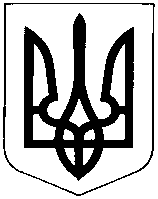 УКРАЇНАХМЕЛЬНИЦЬКА ОБЛАСТЬНОВОУШИЦЬКА СЕЛИЩНА РАДАНОВОУШИЦЬКОЇ СЕЛИЩНОЇ ОБ’ЄДНАНОЇ  ТЕРИТОРІАЛЬНОЇ ГРОМАДИР І Ш Е Н Н Я позачергової сесії селищної ради VІІ скликаннявід 05 вересня 2019 року № 31                                                                                смт Нова УшицяПро затвердження технічноїдокументації із землеустрою щодовстановлення (відновлення) межземельної ділянки в натурі (намісцевості) Відповідно до статті 26 Закону України «Про місцеве самоврядування в Україні», статті 186 Земельного Кодексу України,  статті 13 Закону України «Про порядок виділення в натурі (на місцевості) земельних ділянок власникам земельних часток (паїв)»Закону України "Про внесення змін до деяких законодавчих актів України щодо вирішення питання колективної власності на землю, удосконалення правил землекористування у масивах земель сільськогосподарського призначення, запобігання рейдерству та стимулювання зрошення в Україні"  , селищна рада вирішила:1. Затвердити технічну документацію із землеустрою щодо встановлення (відновлення) меж земельної ділянки в натурі (на місцевості), а саме:1.1.1 Затвердити технічну документацію із землеустрою щодо встановлення(відновлення) меж земельної ділянки в натурі (на місцевості) Вальчуку Валентину Володимировичу (невитребуваної земельної частки (паю) яка  передається в оренду для ведення товарного с/г виробництва за межами с.Пилипківці Новоушицького району Хмельницької області.  Угіддя-рілля), №23в площею 2,7440 га, кадастровий номер 6823388000:06:001:0676, 1.1.2. Передати в оренду громадянину Вальчуку Валентину Володимировичу для ведення товарного сільськогосподарського виробництва, земельну ділянку (невитребувану земельну частку (пай)), №23в, площею 2,7440 га, кадастровий номер 6823388000:06:001:0676, яка відносяться до категорії земель сільськогосподарського призначення (угіддя-рілля, за межами с. Пилипківці, із земель що перебували у колективній власності колишнього КСП ім.Чапаєва).1.1.3. Встановити термін договору оренди земельної ділянки 20 років з моменту його підписання та скріплення печатками або до моменту отримання власником земельної частки (паю), його спадкоємцем правовстановлюючого документа на ділянку.1.1.4. Встановити орендну плату у розмірі 12-ти відсотків від нормативної грошової оцінки земельної ділянки.1.2.1 Затвердити технічну документацію із землеустрою щодо встановлення (відновлення) меж земельної ділянки в натурі (на місцевості) ФГ «Діоніс»(невитребувані земельні частки (паї) які передаються в оренду для ведення товарного с/г виробництва на території Новоушицького району Хмельницької області (за межами с.Івашківці)  згідно додатку (угіддя-рілля), для ведення товарного сільськогосподарського виробництва за межами с. Івашківці Новоушицького району.1.2.2 Передати в оренду ФГ «Діоніс» для ведення товарного сільськогосподарського виробництва, земельну ділянку (невитребувані земельні частки (паї)), згідно додатку які відносяться до категорії земель сільськогосподарського призначення (угіддя-рілля, за межами с. Івашківці, із земель що перебували у колективній власності колишнього КСП «Перемога»).1.1.3. Встановити термін договору оренди земельної ділянки 30 років з моменту його підписання та скріплення печатками або до моменту отримання власником земельної частки (паю), його спадкоємцем правовстановлюючого документа на ділянку.1.1.4. Встановити орендну плату у розмірі 12-ти відсотків від нормативної грошової оцінки земельної ділянки.2. Рекомендувати відділу у Новоушицькому районі Головного управління Держгеокадастру у Хмельницькій області внести зміни у земельно-облікові документи.3. Контроль за виконанням рішення покласти на постійну комісію Новоушицької селищної ради з питань містобудування, будівництва, земельних відносин та охорони навколишнього природного середовища.Селищний  голова                                                                    О. Московчук                                                                                                 Додаток № 1.2.1 до рішення								сесії від 05 вересня 2019 р								№31                                                   ПЕРЕЛІКземельних ділянок, які передаватимуться в оренду ФГ «Діоніс»:	Секретар ради	С.Мегель№ п/п№ земельної частки(паю)Кадастровий №площа1226823383000:06:001:02411,376922846823383000:08:001:05211,176533126823383000:08:001:05221,190043196823383000:08:001:05231,205853206823383000:08:001:05241,205863296823383000:08:001:05251,205874886823383000:05:001:04121,272085116823383000:05:001:04131,483895846823383000:05:001:04141,2058